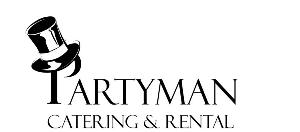                                                   Application for EmploymentBusiness Experience Please fill out completely(3) most recent employersEducationPlease read carefully before signing application: We are an off premise full service catering company looking to fill many part time summer positions.   Most hours will fall within Wednesday-Sunday. All positions will require interaction with customers.DishwasherIntelligent individuals that have the capability of standing for an entire 6-8 hour shift.  Possibility of some food preparation and assisting in all basic back of house needs. This person should be well organized and be able to take directions.  This is one of the most important positions we have to offer.Kitchen Prep CookAssist chef and kitchen staff with basic food preparation needs as well as possibility of working off site events. Basic knife skills and minimum 6 months experience or a willingness to learn in a commercial style kitchen are preferred. Must possess the ability to understand and execute recipes and receive constructive criticism. You should be well organized and efficient and understand basic math skills.Rental CrewYou will assist rental manager with setting up tents, tables and chairs.. This is primarily an outdoor position. Heavy lifting and exposure to heat will be part of your job. Experienced is preferred but motivation and strength are acceptable alternative attributes. Most hours will fall within Wednesday and Sunday with most being morning shifts.Bartenders/ServersMust have an upbeat, good attitude and be customer service oriented. Without exception you must be energetic and willing to work as a part of a team. There is lifting involved, standing for long periods of time & shifts can be up to 10-12 hours in length. Saturday availability is a must! Experience is preferred, however, we are willing to train anyone with a strong work ethic and exceptional customer service skills.Lead ServerA lead server will oversee catered events. Lead servers are responsible for providing direction to the service staff as well as making sure the event is executed flawlessly.. You will work the event from start to finish- must have great communication skills to effectively work with the guests and entire staff. Experience in the special event industry is 100% necessary.Gatherer-Event PrepResponsible for gathering and packaging all required items for the upcoming events. Must be well organized, meticulous and detail oriented. Excellent math skills as well basic kitchen skills are positive attributes. You will at times be called upon to fill in at possible wait staff positions.We look forward to hearing from you soon!Date: Home Phone: Email: Cell Phone: May we contact you via email?May we contact you via text?Name: ____________________________________________________________________                         First                               Middle                              LastMailing Address:  _____________________________________________________________________________________________________________________________________Positions of interest: ___Server ___Dishes  ___Rentals ___Prep Chef ___BartenderHourly wage expected: Age if under 18: Do you have working papers:Birthdate if under 18: Date available to start: # of hours desired: Available to work holidays: Available Nights/Weekends:MonTueWedThurFriSatSunEarliest start timeLatest end timeDo you have a valid driver’s license: Driver’s license number ____________________________ State of issue  ____________________________________    	 Have you had any accidents or moving violations during the past three years? ____________How many? ________________________________________________________________Have you ever driven a box truck or van/trailer combo:If yes please provide details: Do you have reliable transportation to work:Have you ever been convicted of a misdemeanor or a felony?       YES    or     NOIf yes, please explain number of conviction(s), nature of offense(s) and how recently such offense(s) was/were committed, sentence(s) imposed, and type(s) of rehabilitation. Do you have a Certificate of Relief or a Certificate of Good Conduct? __________________________________________________________________________________________________________________________________________________________________________________________________________________________________________________________________________________________________________________________________________________________________________________Present employer:From: _____________Month/YearTo: ___________Month/YearName of Supervisor & TitlePhone Number: Street address:Salary: Your Position:City                    State                  Zip	Reason you leftDuties:Present employer:From: _____________Month/YearTo: ___________Month/YearName of Supervisor & TitlePhone Number: Street address:Salary: Your Position:City                    State                  Zip	Reason you leftDuties:Present employer:From: _____________Month/YearTo: ___________Month/YearName of Supervisor & TitlePhone Number: Street address:Salary: Your Position:City                    State                  Zip	Reason you leftDuties:Type of schoolName of schoolMajorLast year completedDiplomaYes/ NoHigh School9, 10, 11, 12College1, 2, 3, 4Other1, 2, 3, 4Please feel free to let us know any experience that you may have that you think would be helpful to the position you are applying for:______________________________________________________________________________________________________________________________________________________________________________________________________________________________________________________________________Please feel free to let us know of any plans, desire or future plans for advancement in the hospitality or special events industry:___________________________________________________________________________________________________________________________________________________________________________________________________________________________________________________________________________Who referred you to Partyman Catering & Rental: __________________________________If hired, can you provide proof of eligibility to work in the United States:__________________I affirm that all information in this application is true and complete.  Any misrepresentation, false statement or omission of facts called for shall be grounds for refusal of employment, or if hired dismissal of employment.  I also understand that any violation of company rules, policies, standards and/or procedures will be grounds for dismissal.  I agree to conform to the rules, policies, standards and regulations of Partyman Catering & Rental.  I understand that, as this organization deems necessary, I may be required to work overtime hours or hours outside a normally defined work day or work week.  If employed, I understand and agree that such employment may be terminated at any time and without any liability to Partyman Catering & Rental for continuation of salary, wages or employment related benefits.Signature: __________________________________________________________________Print Name: ___________________________________Date:_________________________May we contact your present employer:                YES          or             NOMay we contact your previous employers:             YES         or             NODo you have any letters of recommendation:         YES         or             NO